6.A  Vybrané slová po b - vybrané slová byt, bývaťPrečítaj si text.Bibiana a Patrik sú spolužiaci. Bibiana býva v novom byte. Byt je veľký. Patrik býva v dome.  Majú krásny dom. Do svojich izieb dostali nový nábytok. Aký nábytok máš ty?Z predchádzajúceho cvičenia vypíš vybrané slová po b.……………………………………………………………………………………………………………………………………………………………………………………………………………………………………………………Do viet dopíš vhodné slová zo zátvorky.Naša rodina dostala nový ………………….. na sídlisku. …………….. je slnečný a veľký.  Vo vedľajšom …………….. ……………. dievča menom Katka. Je to moja spolužiačka.  V celom ………………………………….. dome je ústredné kúrenie. ……………………………..  má 8 poschodí. (byt, Byt, byte býva, bytovom, Bytovka,)        Vypočítaj: 5   =  _____	    2 . 0 = _____     	    6 . 3 = _____               ____ . 4  =  1215 : 3 = _____          12 : 2 = ______	    14 : 2 = _____             5 . ____ =  1510 . 3 = ______          9 . 2 = ______      3 . 8 = _____               ____ : 2  =  624 : 3 = ______         18 : 3 = ______    18 : 3 = _____             ____ : 3  =  8	2 .Doplň čísla do tabuľky: napr.:  4.2 =     4+2=Pomôcka pri násobení  a delení  číslom 3                                   Prešov s okolím1.Napíš názvy pohorí, ktoré ohraničujú mesto Prešov a okolie.___________________________________________________________________________2. Čo sa ťažilo v Prešove? _________________________________________3. Označ správnu odpoveď. Mesto Prešov je:a) Najväčšie mesto východného Slovenska      c)Tretie najväčšie mesto východného Slovenskab) Druhé najväčšie mesto východného Slovenska4. . Ako sa volá územie v okolí Prešova?a)Zemplín           b) Šariš  c) Spiš       d) Orava5. Napíš názov rieky, ktorá preteká mestom Prešov. _____________________________________6. Usporiadaj poprehadzované písmená a napíš názvy miest.                 BASNOVI                                      ŠIRAŠ ÝKĽEV                                      OVŠPRE---------------------------------                ----------------------------------                -----------------------------         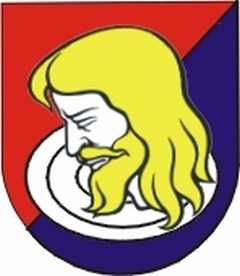 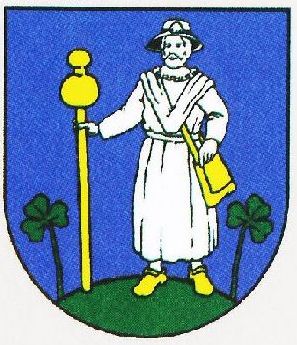 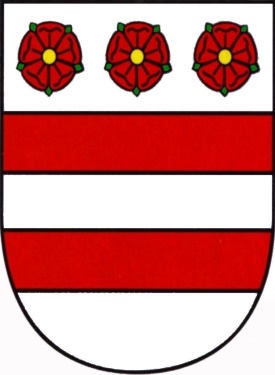 4753101.28+261521918312. 3+3